МИНИСТЕРСТВО НАУКИ И ВЫСШЕГО ОБРАЗОВАНИЯ РОССИЙСКОЙ ФЕДЕРАЦИИфедеральное государственное автономное образовательное учреждение  высшего образования«Санкт-Петербургский государственный университет аэрокосмического приборостроения»Кафедра №13 Эксплуатации и управления аэрокосмическими системами(номер, название)РАБОЧАЯ ПРОГРАММА ВОСПИТАНИЯСанкт-Петербург – 2022Лист согласования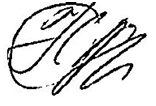 Программу составил (а)Программа одобрена на заседании кафедры № 13«14» июня 2022 г, протокол № 10Заведующий кафедрой № 13Ответственный за ОП Заместитель директора института/ декана факультета № 1_ ГУАП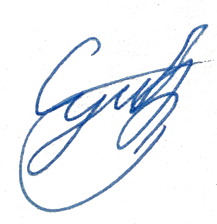 по воспитательной работе _доц., к.т.н., доц.	 ___29.08.2022_____ 	___А.В. Сумманен_____________(должность, уч. степень, звание)	 (подпись, дата)	 (инициалы, фамилия)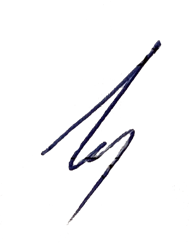 Начальник Управления по работе с молодежью и стратегическим коммуникациям	 29.08.2022__ 	_Л.И. Николаева______________	 (подпись, дата)	 (инициалы, фамилия)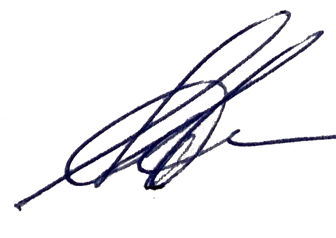 Председатель Совета обучающихся	 __29.08.2022___ 	_А.А. Канашева______________	 (подпись, дата)	 (инициалы, фамилия)Название ООП: Программа воспитания по направлению подготовки: 25.03.01 Системы управления летательными аппаратами, квалификация: специалист.Характеристики среды ГУАП, важные для воспитания личности и позволяющие формировать универсальные компетенцииВоспитательная среда ГУАП неразрывно связана с воспитательным потенциалом регионального социокультурного пространства.  Воспитательная среда ГУАП - это среда, впитавшая в себя весь спектр возможностей Санкт-Петербурга, создающая условия для студента, помогающая ему овладеть компетенциями для наукоемкого производства, активно включиться в социальную практику, развивать и проявлять талант, демонстрировать свои достижения, стремиться к личностному саморазвитию и обучению в течение всей жизни. Это среда: высокопрофессиональная, высокоинтеллектуальная, инновационная, продвинутых информационно-коммуникационных технологий, построенная на ценностях, устоях общества, нравственных ориентирах, правовая, открытая к сотрудничеству c работодателями, с различными социальными партнерами, ориентированная на психологическую комфортность, высокой коммуникативной культуры, толерантного диалогового взаимодействия студентов и преподавателей, студентов друг с другом.Цели воспитательной работы соответствуют федеральным документам в сфере высшего образования, государственной молодежной политике и постулируют: формирование жизнеспособной, социально устойчивой личности, обладающей гражданской активностью, целеустремленностью и предприимчивостью, способной самосовершенствоваться и реализоваться в общении с другими людьми, принимать управленческие решения, формирование профессионала с полным набором необходимых компетенций в соответствии с ФГОС ВО.Задачи воспитательной деятельности, решаемые в ООП: создание воспитательного пространства ООП, чутко реагирующего на вызовы времени, определяющего систему ценностных ориентаций студентов, сотрудников и преподавателей на основе развития лучших вузовских традиций, обеспечивающего противодействие негативным явлением в молодежной среде; воспитание профессионала в соответствии с профилем подготовки и региональными особенностями, развитие у обучающихся мотивации к деятельности в выбранном направлении, стремления к саморазвитию и самообразованию;воспитание личностных качеств: ответственности за результаты своей деятельности, познавательной активности, самостоятельности, коммуникабельности, инициативности;создание условий организации воспитательной деятельности, ориентированной на развитие универсальных компетенций студентов, системы социально-значимых ценностей, социальной активности, раскрытие творческого, инновационного, предпринимательского потенциала студенческой молодежи;внедрение новых технологий воспитательной деятельности, применяемых непосредственно в ходе учебного процесса, содействие организации межструктурного взаимодействия, становлению института наставничества в рамках ООП;содействие развитию студенческого самоуправления на уровне кафедры и факультета / института.Методологические подходы к организации воспитательной деятельностиКомплекс методологических подходов включает: аксиологический (ценностно-ориентированный), системно-деятельностный, культурологический, проблемно-функциональный, научно-исследовательский, проектный, ресурсный, здоровьесберегающий, информационный, антропологический подходы.6. Направления воспитательной работыСовременное высшее образование невозможно без целенаправленного формирования социального, гражданского облика будущего специалиста. Его задачей является воспитание у них чувства патриотизма, социально активного гражданина, обладающего гибким мышлением, развитой политической культурой, критическим отношением к действительности и способностью установления сотрудничества и диалога с другими людьми, т.е. подготовка высокообразованных и высоконравственных специалистов.Исходя из поставленных задач, определены следующие направления учебно-воспитательной работы в ГУАП, в рамках которых решаются воспитательные задачи путем интеграции учебной и вне учебной деятельности, формируются универсальные компетенции.Направления воспитательной работы, соответствующие им воспитательные задачи и формируемые компетенцииВиды деятельности обучающихся в воспитательной системе:– проектная деятельность как коллективное творческое дело;– добровольческая(волонтерская) деятельность;– учебно-исследовательская и научно-исследовательская деятельность;– студенческое международное сотрудничество;– деятельность в студенческих объединениях;– досуговая, творческая и социально-культурная деятельность;– вовлечение студентов в профориентационную деятельность;– вовлечение студентов в предпринимательскую деятельность;– другие виды деятельности обучающихся.Формы, методы, технологии, проекты воспитательной деятельности по направлениям Под формами организации воспитательной работы понимаются различные варианты организации конкретного воспитательного процесса, в котором объединены и сочетаются цель, задачи, принципы, закономерности, методы и приемы воспитания.Методы воспитания – способы влияния преподавателя/организатора воспитательной деятельности на сознание, волю и поведение обучающихся с целью формирования у них устойчивых убеждений и определенных норм поведения (через разъяснение, убеждение, пример, совет, требование, общественное мнение, поручение, задание, упражнение, соревнование, одобрение, контроль, самоконтроль и др.).Таблица 1. Формы, технологии, проекты воспитательной деятельности по направлениям  Годовой круг событий, творческих дел, конкурсовГодовой календарный круг – научно-практическая основа воспитательной системы образовательного учреждения. Благодаря ему учебный год приобретает смысловую структуру. «Круг» – символ движения вперед, полноты, неразрывности преемственности.Это исторически сложившаяся система астрономического года как завершенного жизненного цикла, объединяющего и органично связывающего между собой события годового воспитательного круга, календарь социально-исторических событий национального, государственного, регионального, вузовского значения.Традиционно студенты принимают участие и достигают высоких результатов в мероприятиях годового круга событий, творческих дел, конкурсов.Таблица 2. Годовой круг событий, творческих дел, конкурсов Студенческие сообщества/объединения на факультете или институтеТаблица 3.Студенческие сообщества/объединения на факультете или институтеТаблица 4. Вовлеченность студентов факультетов или институтов в деятельность общественных объединений ГУАП  Проекты изменения социокультурной среды Качество социальной среды определяется наличием в ней разнообразных ресурсов и возможностей, освоение которых зависит от позиции субъекта и его готовности в их восприятии и реализации. Социокультурная среда выступает одним из приоритетных факторов развития личности. Молодой человек, посредством своих действий и поступков, направленных на выявление проблемных зон и предлагая проектное решение, воздействует на среду, формируя ее для себя.Таблица 5. Проекты изменения социокультурной среды Формы представления студентами достижений и способы оценки освоения универсальных компетенций во внеаудиторной работеТаблица 6. Формы представления студентами достижений и способы оценки освоения универсальных компетенций во внеаудиторной работеОрганизация учета и поощрения активности студентовТехнологическая карта активности студента,портфолио, сертификаты и грамоты, отзывы, самоотчет.Формы поощрения активностиГрамотаБлагодарственные письма родителям, студенту, преподавателямРекомендацияДиплом Презентация опыта и результатов деятельности (семинар, выставка, публикация и т.п.)Ходатайство о грантовой поддержке студента перед организациями, выделяющими гранты (фонды, учреждения и т.п.).Формы материального поощрения:именная стипендияценный подарокоплата расходов по участию в олимпиадах, студенческих форумах (оргвзнос, проезд, проживание) и др.Используемая социокультурная среда города (перечень объектов, сгруппированный либо по тематике, либо по видам)Социальные партнеры ООО «Воздушные Ворота Северной Столицы» (Аэропорт Пулково)Университет прикладных наук Хаага-ХелииКомитет по образованию Правительства СПб.Комитет по молодежной политике и взаимодействию с общественными организациямиСтуденческий совет Санкт-ПетербургаМолодежные советы Адмиралтейского, Московского, Красногвардейского районов Санкт-ПетербургаТерриториальная избирательная комиссия №1 Санкт-Петербурга (Адмиралтейский район)Санкт-Петербургский Дворец творчества юных («Аничков Дворец»)Дворец детского творчества «У Вознесенского моста»Дворец детского и юношеского творчества Фрунзенского и Калининского районовОбщеобразовательные школы Библиотека «Музей книги блокадного города»Приход Чесменской церквиДом молодежи «Рекорд»Дом молодежи «Пулковец» (Московский район)Ресурсное обеспечение16.1. Нормативно-правовое обеспечениеНормативно-правовую базу рабочей программы воспитания составляют:1. Федеральный закон РФ от 29.12.2012 №273-ФЗ  «Об образовании в РФ».2. Федеральный закон от 31.07.2020 N 304-ФЗ «О внесении изменений в ФЗ «Об образовании в РФ» по вопросам воспитания обучающихся».3. Основы государственной молодежной политики РФ на период до 2025 года (утверждены распоряжением Правительства РФ от 29 ноября 2014 г. № 2403-р).4. Рабочая программу воспитания в ГУАП.5. Календарный план воспитательной работы ГУАП на учебный год.7. Трудовые функции организаторов воспитательной деятельности в системе воспитательной работы на факультете / кафедре.8. Положение о Совете обучающихся и других органах студенческого самоуправления.9. План работы Совета обучающихся ГУАП.10. Иные документы, регламентирующие воспитательную деятельность в ГУАП.16.2. Кадровое обеспечениеСодержание кадрового обеспечения как вида ресурсного обеспечения реализации рабочей Программы воспитания на факультете (институте) и кафедре составляют: - кадры, выполняющие функции заместителя декана/директора факультета/института/филиала по воспитательной работе (из числа ППС);- преподаватели, реализующие воспитательное направление в рамках учебной дисциплины;- преподаватели, выполняющие функции куратора академической группы и сообщества обучающихся (назначаются ежегодно по приказу ректора);- кадры, обеспечивающие занятия обучающихся творчеством, медиа, физической культурой и спортом, оказывающих психолого-педагогическую помощь.Уровень обучения и воспитания в ГУАП обеспечивается высокой квалификацией ППС, осуществляющего подготовку специалистов в соответствии с требованиями ФГОС ВО.16.3. Финансовое обеспечениеСодержание финансового обеспечения как вида ресурсного обеспечения реализации Рабочей Программы воспитания (далее РПВ) включает:1.Финансовое обеспечение реализации ООПи РПВ как ее компонента (осуществляется в объеме не ниже установленных Министерством науки и высшего образования РФ базовых нормативных затрат на оказание государственной услуги в сфере образования для определенного уровня образования и направления подготовки).2. Средства: - на оплату работы заместителей деканов по воспитательной работе, кураторов академических групп студенческих объединений; - на повышение квалификации ППС и управленческих кадров по вопросам воспитания обучающихся.16.4. Информационное обеспечениеСодержание информационного обеспечения на официальной странице института или факультета на сайте ГУАП включает:- локальные документыпо организации воспитательной деятельности на факультете или институте;- календарный план воспитательной работы подразделения на учебный год;–мониторинг воспитательной деятельности на факультете или институте;- своевременное отражение текущей информации о воспитательных мероприятиях в социальных сетях, Университетских газетах «В полет» и «Спутник студента»; – иная информация.16.5 Инфраструктура и материально-техническое обеспечениеАдрес подразделенияУчебный корпус укомплектован мебелью, оснащен персональными компьютерами с выходом в глобальную сеть Интернет, музыкальной аппаратурой, видео- и фотоаппаратурой, множительной техникой. Таблица 7.Материально-техническое обеспечение воспитательного процессаУТВЕРЖДАЮРуководитель направлениядоц.,к.т.н.(должность, уч. степень, звание)Н.А. Овчинникова(инициалы, фамилия)(подпись)«14» июня 2022 г. Код направления подготовки/ специальности24.05.06Наименование направления подготовки/ специальностиСистемы управления летательными аппаратамиНаименование направленностиЭксплуатация и испытания авиационной и космической техникиФорма обученияочнаяк.т.н., доцент29.08.2022Н.А. Овчинникова(должность, уч. степень, звание)(подпись, дата)(инициалы, фамилия)к.т.н., доцентН.А. Овчинникова(уч. степень, звание)(подпись, дата)(инициалы, фамилия)к.т.н., доцентН.А. Овчинникова(должность, уч. степень, звание)(подпись, дата)(инициалы, фамилия)№ Направления Воспитательные задачиУниверсальные компетенции1.ГражданскоеРазвитие общегражданских ценностных ориентаций и правовой культуры через включение студентов в общественно-гражданскую деятельность.УК-2 УК-3УК-52.ПатриотическоеРазвитие чувства неравнодушия к судьбе Отечества, к его прошлому, настоящему и будущему, с целью мотивации студентов к защите интересов Родины.УК-2 УК-3УК-53.Духовно-нравственноеРазвитие ценностно-смысловой сферы и духовной культуры, нравственных чувств и крепкого духовно-нравственного стержня.УК-54.ФизическоеФормирование культуры ведения здорового 
и безопасного образа жизни, развитие способности к сохранению и укреплению здоровья.УК-75.ЭкологическоеРазвитие экологического сознания и устойчивого экологического поведенияУК-86.Профессионально-трудовое Развитие психологической готовности
профессиональной деятельности УК-67.Культурно-творческоеЗнакомство и приобщение к материальным 
и нематериальным объектам человеческой культурыУК-4УК-58.Научно-образовательноеФормирование исследовательского и критического мышления, мотивации к научно-исследовательской деятельностиУК-1УК-6№НаправленияКурсПроекты ВДФормыТехнологииУК1.ГражданскоеФорум, выставка, конкурс, публичная защита, тренинг, сбор-Проектной деятельности;- коммуникативные; -коллективной организаторской деятельностиУК-2 УК-3УК-51Мероприятие «День знаний»сборкоммуникативныеУК-2 УК-3УК-51Праздник «Посвящение в студенты»сборкоммуникативныеУК-2 УК-3УК-51-5День открытых дверей ГУАПсборкоммуникативныеУК-2 УК-3УК-51Лучшая студенческая группа 1 курсаКонкурскоммуникативныеУК-2 УК-3УК-52.ПатриотическоеТоржественные линейки, экскурсии, военно-спортивные игры, конкурсы, викторины, встречи со знаменитыми земляками, видеолекции, социальные акции и др.-Проектной деятельности;- коммуникативные; -коллективной организаторской деятельностиУК-2 УК-3УК-51-5Спортивно-патриотическое мероприятие турнир ГУАП по пейнтболуВоенно-спортивная играколлективной организаторской деятельностиУК-2 УК-3УК-53.Духовно-нравственноеДобровольческие акции, акции-конкурсы полезных дел, фестивали, игрымастерская, проектов-Проектной деятельности;- коммуникативные; -коллективной организаторской деятельностиУК-54.ФизическоеФизкультурно-оздоровительные занятия, соревнование,спортивная секция, фитнесЗдоровьесберегающие технологии, фитнес-технологииУК-71-5Межфакультетский Кубок ГУАП по футболусоревнованияЗдоровьесберегающие технологии, фитнес-технологииУК-71-5Зимний кубок ГУАП по волейболусоревнованияЗдоровьесберегающие технологии, фитнес-технологииУК-71-5Межфакультетский турнир ГУАП по бильярдусоревнованияЗдоровьесберегающие технологии, фитнес-технологииУК-75.ЭкологическоеКонференции, круглые столы, эко-фестивали,  олимпиады,  экскурсии, походы, выставки, эколого-психологический тренинг, акции,-Гуманитарные;-проектной деятельности;-коллективной организаторской деятельностиУК-81-5Проведение Субботников в помещениях института №1Акция-коллективной организаторской деятельностиУК-86.Профессионально-трудовое Конкурс, форум, выставка, творческий отчет,публичная защита, стажерская площадка,ярмарка вакансий,мастерская проектов-Проектной деятельности;- коммуникативные; -коллективной организаторской деятельности;- индивидуальной поддержки (сопровождения)УК-61-5Всероссийский молодежный конкурс научно-технических работ «Орбита молодежи»Конкурс-Проектной деятельности;УК-67.Культурно-творческоеЭкскурсия,культпоход в театр,дискуссионная площадкаконкурс, игра, концерт,клубы по интересам,творческие коллективы,культурно-досуговые мероприятия.-Проектной деятельности;- коммуникативные; -коллективной организаторской деятельности; - интерактивные; -информационные УК-4УК-58.Научно-образовательноеКонференции, консультации, презентации, круглый стол, семинар, дискуссия,информационная лента,исследовательская площадка,олимпиада, мастерская проектов-Проектной деятельности;- коммуникативные; -коллективной организаторской деятельности; - интерактивные; -информационныеУК-1УК-61-5Всероссийский конкурс для студентов авиационных ВУЗов «Студенческие лидеры авиационно-космической отрасли»Олимпиада, мастерская проектов- Проектной деятельности;- коммуникативные; -коллективной организаторской деятельности; - интерактивные; -информационныеУК-1УК-61-5Студенческая научно-практическая конференцияКонференция - коммуникативные; -коллективной организаторской деятельности; - интерактивные; -информационныеУК-1УК-6МесяцКурс Название событий, дел, конкурсовУниверсальные компетенцииСентябрь1-5Всероссийский конкурс для студентов авиационных ВУЗов «Студенческие лидеры авиационно-космической отрасли»УК-1УК-6Октябрь1-5Всероссийский конкурс для студентов авиационных ВУЗов «Студенческие лидеры авиационно-космической отрасли»УК-1УК-6НоябрьДекабрь1-5Всероссийский патриотический Форум
космонавтики и авиации «КосмоСтарт»УК-1УК-6ЯнварьФевральМарт1-5Соревнования Национального чемпионата по стандартам WorldSkills по компетенции «Эксплуатация беспилотных авиационных систем»УК-1УК-6Апрель1-5Студенческая научно-практическая конференцияУК-1УК-6Май1-5Всероссийский молодежный конкурс научно-технических работ «Орбита молодежи»УК-6Июнь1-5Международная научная конференцияВолновая электроника и инфокоммуникационные системыУК-1УК-6ИюльАвгустКурсСтуденческие сообщества/объединения1 курсСтуденческое сообщество академической группы2 курсСтуденческое сообщество академической группы3 курсСтуденческое сообщество академической группы4 курсСтуденческое сообщество академической группы5 курсСтуденческое сообщество академической группы1-5 курсСтуденческое научное общество института или факультета1-5 курсСтуденческое профбюро института или факультета 1-5 курсСтуденческий совет института или факультета№Название студенческого сообществаРеализуемые проектыКоличество участников(min-max)1ПрофбюроВсероссийский конкурс «Лучшее профбюро 2022/23»1-32Профком студентов и аспирантовСоревнования по спортивному ориентированию ППОСА ГУАП1-103Студенческий советЛучший Староста ГУАП 2022/231-34УРМиСККонкурс «Мисс и Мистер ГУАП» 2022/231-15№ПроблемыПроектыФормыТехнологииУК1Загрязнение окружающей средыПроект вторая жизнь папок и файловАкцияРазвитие экологического сознания и устойчивого экологического поведенияУК-82Загрязнение окружающей средыБуккроссинг АкцияЗнакомство и приобщение к материальным 
и нематериальным объектам человеческой культурыУК-4УК-53Конкурс ВКРКонкурсФормирование исследовательского и критического мышления, мотивации к научно-исследовательской деятельностиУК-1УК-6№НаправленияФормыУКСпособы оценки1.ГражданскоеФорум, выставка, конкурс, публичная защита, тренинг, выставка, сборУК-2 УК-3УК-5Экспертиза,анкетирование,рейтинговое оценивание,самооценивание2.ПатриотическоеТоржественные линейки, экскурсии, военно-спортивные игры, конкурсы, викторины, встречи со знаменитыми земляками, видеолекции, социальные акции и др.УК-2 УК-3УК-5Отзыв,самооценка,рефлексия3.Духовно-нравственноеДобровольческие акции, акции-конкурсы полезных дел, фестивали, игры, мастерская, эко-проектовУК-5Отзыв,самооценка,рефлексия4.ФизическоеФизкультурно-оздоровительные занятия, соревнование,спортивная секция, фитнесУК-7Спортивные достижения, судейство,отзыв,анкетирование5.ЭкологическоеКонференции, круглые столы, эко-фестивали, олимпиады,  экскурсии, походы, выставки, эколого-психологический тренинг, акцииУК-8Достижения,отзыв,анкетирование6.Профессионально-трудовое Конкурс, форум, выставка, отчет,публичная защита, стажерская площадка, ярмарка вакансий,мастерская проектовУК-6Профессиональные достижения, характеристика,экспертиза проектов,рецензирование7.Культурно-творческоеЭкскурсия, культпоход в театр,дискуссионная площадка, конкурс, игра, концерт, клубы по интересам, творческие коллективы, культурно-досуговые мероприятия.УК-4УК-5Творческие достижения, отзыв,самооценка,интервью.8.Научно-образовательноеКонференции, консультации, презентации, круглый стол, семинар, дискуссия,информационная лента,исследовательская площадка,олимпиада, мастерская проектов.УК-1УК-6Научные достижения,экспертиза проектов,рейтинговое оценивание,рецензирование, публикация статьи, результатов исследования, №Наименование помещенийОснащенностьСпортивная инфраструктура, обеспечивающая проведение практических занятий, в том числе, текущего контроля и промежуточной аттестации, групповых и индивидуальных консультаций. Спортивный зал, тренажерный зал, теннисный зал.Инфраструктура спортивного клуба включает в себя несколько объектов. Баскетбольный зал. Оборудован баскетбольными щитами (кольца, корзины), мячами, гимнастическими скамейками; Футбольная площадка. Оборудована воротами для мини-футбола; Волейбольный зал. Оборудован стойками, сеткой, мячами, шведской стенкой, табло для волейбола, гимнастическими скамейками; Гимнастический зал. Оборудован гимнастическими брусьями, перекладиной, батутом, конем для прыжков, гимнастическими кольцами, матами, разно-уровневыми брусьями, гимнастическими скамейками;Тренажерный зал. Оборудован тренажерами и снарядами для силовых упражнений (гантели, утяжелители, штанги с комплектом различных отягощений);Теннисный зал. Оборудован теннисными столами, ракетками, сетками для тенниса, мячами для тенниса; инвентарем для бадминтона (сетки, ракетки, воланы).2Кабинет культурно-досуговой деятельностиУкомплектован мебелью (столы, стулья), флип-чарт,Оборудование: компьютер с выходом в сеть Интернет, принтер, проектор, экран, 3 Региональное пространство коллективной работы «Точка кипения – Санкт-Петербург. ГУАП»Укомплектовано специализированной мебелью (столы, стулья). Оборудование: микрофоны; телевизоры; акустическая система; комплект звукового оборудования; персональные компьютеры.4Библиотека и электронный читальный залПомещения оборудованы мебелью (стеллажи, столы, стулья). Оборудование: персональные компьютеры с выходом в сеть Интернет, проекторы и экраны. Доступ к системе «Консультант+».5Аудитория для проведения студенческой научно-практической конференции 13-05Укомплектована мебелью (столы, стулья). Оборудование: персональный компьютер с выходом в сеть интернет, телевизор.